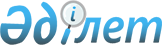 Об определении банков-заемщиков на получение кредитов по бюджетной программе 012 "Кредитование лизинга оборудования для предприятий по переработке сельскохозяйственной продукции", предусмотренной в республиканском бюджете на 2004 годПостановление Правительства Республики Казахстан от 13 августа 2004 года N 859      В соответствии с постановлением  Правительства Республики Казахстан от 25 июля 2002 года N 832 "Об утверждении Правил финансовых процедур по исполнению бюджета и ведению форм отчетности (периодической и годовой) для государственных учреждений, содержащихся за счет государственного бюджета" Правительство Республики Казахстан постановляет: 

      1. Определить банками-заемщиками на получение кредитов за счет средств, предусмотренных в республиканском бюджете на 2004 год по бюджетной программе 012 "Кредитование лизинга оборудования для предприятий по переработке сельскохозяйственной продукции", выделяемых в соответствии с постановлением  Правительства Республики Казахстан от 27 февраля 2004 года N 236 "Об утверждении Правил кредитования лизинга оборудования для предприятий по переработке сельскохозяйственной продукции", следующие организации: 

      1) по подотрасли (лоту) "Переработка мяса" - открытое акционерное общество "Валют-Транзит Банк": 

      сумма кредита - 114020000 (сто четырнадцать миллионов двадцать тысяч) тенге; 

      срок кредита - 7 (семь) лет; 

      ставка вознаграждения - 0,5 % годовых; 

      2) по подотрасли (лоту) "Переработка кожсырья и шерсти" - акционерное общество "Казкоммерцбанк": 

      сумма кредита - 135000000 (сто тридцать пять миллионов) тенге; 

      срок кредита - 7 (семь) лет; 

      ставка вознаграждения - 0,5 % годовых; 

      3) по подотрасли (лоту) "Переработка масличных культур" - открытое акционерное общество "Валют-Транзит Банк": 

      сумма кредита - 135000000 (сто тридцать пять миллионов) тенге; 

      срок кредита - 7 (семь) лет; 

      ставка вознаграждения - 0,5 % годовых. 

      2. Министерству сельского хозяйства Республики Казахстан, Министерству финансов Республики Казахстан, открытому акционерному обществу "Валют-Транзит Банк" (по согласованию), акционерному обществу "Казкоммерцбанк" (по согласованию) принять необходимые меры для реализации настоящего постановления. 

      3. Настоящее постановление вступает в силу со дня подписания.       Исполняющий обязанности 

      Премьер-Министра 

      Республики Казахстан 
					© 2012. РГП на ПХВ «Институт законодательства и правовой информации Республики Казахстан» Министерства юстиции Республики Казахстан
				